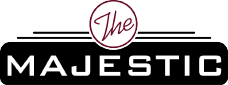 911 KING STREET, ALEXANDRIA, VA 22314Two cocktail kits from The Majestic are included in the February Membership Meeting Mixology portion of the evening. Smoky Old Fashioned A traditional old fashioned with a smoky twist using smoke and fire to add a more robust cocktail.The SpeakEasyLight, refreshing, and one of those drinks that goes down way too easy, this cocktail will have you thinking of warm, sunny days to come.Cocktail Kits are available for pickup at The Majestic, 911 King Street, Alexandria, VA 22314 on Wednesday, February 17 from Noon - 10:00 p.m. or Thursday, February 18 from Noon - 6:00 p.m.Additional cocktail kits are available for purchase directly from Alexandria Restaurant Partners. Each kit is $15.00 plus tax. Please place your order before Monday, February 15, to be picked up on the days and times listed above. Orders can be made by email to Emily Klassen, ARP’s Events & Catering Director, at emily@alexrestpart.com or by calling 571-723-3369. These kits are for pickup on the allocated days. Orders must be received by Monday, February 15.Bootlegger 
Our house-infused gin paired with a delicious ginger syrup you can use for almost any cocktail creation
Spicy Flapper (Spicy Pineapple-Jalapeño Margarita) - a classic Margarita with a spicy pineapple and jalapeño twist
Jazz Spritzer
A sparkling, bitter+sweet little number with Aperol, Ruby Red grapefruit, ginger syrup, and lemon juice.
The Butler Did It Featuring ARP’s own special barrel Filibuster Bourbon, this cocktail can fool just about anyone in expertly balancing the herby-sweet-citrus of Campari, Cocchi Rossa, Honey Tarragon Syrup, and a sprig of Tarragon.
Mob Boss 
A Mojito with its own agenda, this cocktail also features the edge of powdered matcha and the sweetness of pineapple. 